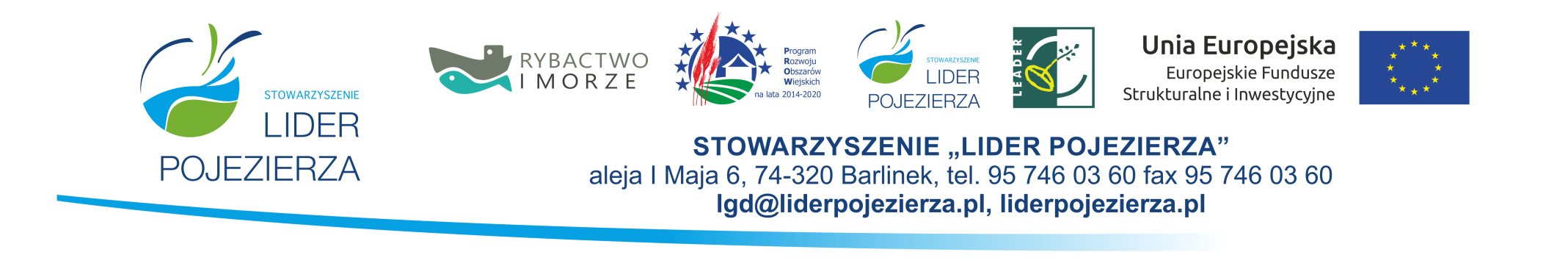 													REJESTR               	                                                                                   Załącznik nr 1 do ProcedurWNIOSKÓW O PRZYZNANIE POMOCY ZŁOŻONYCH W NABORZE NR 2/2021/ZDLZAKRES: Zachowanie dziedzictwa lokalnego  w ramach Lokalnej Strategii Rozwoju na lata 2014-2020 dla poddziałania 19.2 ”Wsparcie na wdrażanie operacji w ramach strategii rozwoju lokalnego kierowanego przez społeczność” objętego Programem Rozwoju Obszarów Wiejskich na lata 2014-2020Limit środków przeznaczonych na nabór  19 154,73 € / 76 618,92 PLN   *po kursie 4 PLN/EUR.Lp.Data i godzina złożeniaNumer wniosku/ znak sprawyNumer producenta/Identyfikacyjny[ARiMR]WnioskodawcaTytuł operacjiLokalizacja operacji (gmina)Wartość wnioskuWnioskowana kwota pomocyUwagi23.04.2021 r. godz. 12.00LGD/5214-1/2/2021/ZDL062475386Gmina Krzęcin"Ocalić od zapomnienia, czyli zachowanie dziedzictwa lokalnego Gminy Krzęcin poprzez wykonanie prac konserwatorsko-restauratorskich nagrobka Otto Beyera oraz wydanie publikacji książkowej pt. „Bitwa pod Granowem 1627”.Krzęcin81 260,1551 705,00Razem Razem Razem Razem Razem Razem Razem 81 260,1551 705,00